MATHS 	POSER UNE SOUSTRACTION AVEC UNE RETENUE	 Semaine du 11 au 16 juin1ère séanceRappels : poser et calculer les opérations suivantes : 59 – 44 	 88 – 60 	 239 – 118 		 256 – 124Recherche : Qui a le plus d’argent ?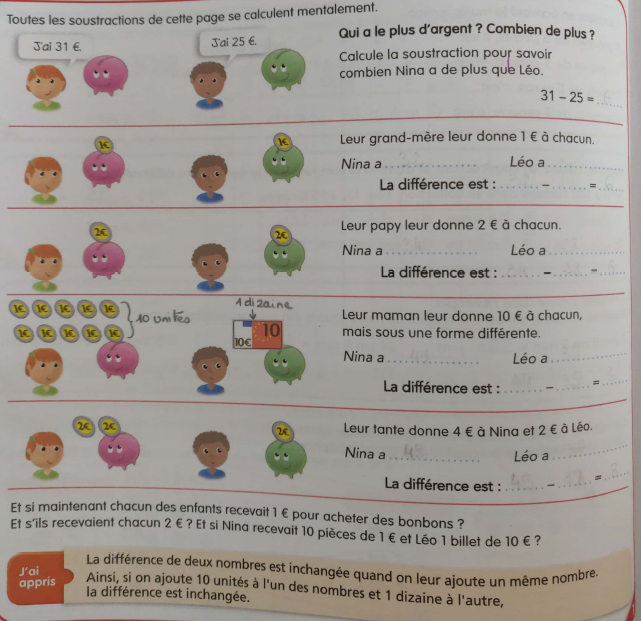 Chaque petit problème doit se résoudre en calculant mentalement et en écrivant chaque calcul en ligne à l’endroit correspondant. Attention : le dernier problème démontre que si on ne donne pas le même nombre à chacun des enfants, la différence sera différente.Conclusion : « J’ai appris » : bien lire cette partie : elle permet de comprendre la technique opératoire de la soustraction avec retenue.Application : poser et calculer : 82 - 362ème séancePoser et calculer les opérations suivantes  367 – 153 	 134 – 121 	  56 – 19 	 73 – 58 	 60 – 14812-3+1646